ΔΕΛΤΙΟ ΤΥΠΟΥΗ κρίση επιβάλει συμμαχίες, ενότητα και όραμα! Η Καλαμάτα ως ΝΕΟΣ ανερχόμενος τουριστικός προορισμός θέλει να επανασυστηθεί στο τομέα της εστίασης και να αναβαθμίσει την ταξιδιωτική εμπειρία μέσο της γαστρονομίας. Η γαστρονομία θεωρείται η πιο επιθετική μορφή εναλλακτικού τουρισμού και οι επιχειρηματίες της περιοχής του γνωρίζουν πολύ καλά! Η περιοχή διαθέτει από μικρά ταβερνάκια και κουτούκια μιας άλλης εποχής που χρειάζεται βαθύτερη γνώση της πόλης για να τα ανακαλύψεις, μέχρι μοντέρνα ολοκληρωμένα all day bar restaurant για υψηλής αισθητικής γούστα και απαιτητικούς επισκέπτες. Καταστήματα απαράμιλλης ομορφιάς σε τοποθεσίες μαγικές που προσφέρουν μοναδικές γαστρονομικές εμπειρίες! Μια επίσκεψη στην περιοχή θα σας πείσει για τις πολλές επιλογές που διαθέτει η πόλη και τον γαστρονομικό πολιτισμό της! Οι επιχειρηματίες της πόλης με αφορμή την κρίση ενώθηκαν και δημιούργησαν ένα Σύλλογο Καταστημάτων Εστίασης & Αναψυχής που αντικείμενο του θα είναι η προβολή της γαστρονομικής κουλτούρας της περιοχής, η εκπαίδευση και η ενημέρωση των επιχειρήσεων και των εργαζομένων σε αυτές, η ανάδειξη των προβλημάτων και η γρήγορη και άμεση αντιμετώπιση των προβλημάτων τους με τις τοπικές αρχές. Η φιλοξενία άλλωστε είναι μέρος της κουλτούρας τους και είναι έτοιμοι να το αποδείξουν! Παρουσιάζουμε τη σύνθεση του ΝΕΟΥ Συλλόγου τις βασικές του αρχές και τα Ιδρυτικά του μέλη.   Ο Σύλλογος Καταστημάτων Εστίασης και Αναψυχής Καλαμάτας (Σ.Κ.Ε.Α.Κ.) συστάθηκε σε σώμα στις 14/2/21 και ανέλαβε τα καθήκοντα της η προσωρινή διοίκηση. Στοιχεία που θα πρέπει να γνωρίζετε για το Σύλλογο:Ο Σύλλογος έχει έδρα το Επιμελητήριο ΚαλαμάταςΣκοπός του Συλλόγου είναι μη κερδοσκοπικώς και εξειδικεύεται ειδικότερα ως εξής:  Βασική επιδίωξη είναι η ανάδειξη των προβλημάτων του κλάδου αλλά και η βελτίωση των υπηρεσιών εστίασης στην περιοχή μας. Η ισότιμη επικοινωνία με όλες τις δημόσιες διοικητικές και δικαστικές αρχές, την τοπική αυτοδιοίκηση, τις συνεταιριστικές οργανώσεις, τους αγροτικούς συλλόγους, τις συνδικαλιστικές οργανώσεις των εσωτερικού και εξωτερικού και στους εκπροσώπους διαφόρων κοινωνικών ομάδων. Η ανάπτυξη πνεύματος αλληλεγγύης και αλληλοβοήθειας μεταξύ των μελών και εξασφάλιση συνθηκών βελτίωσης της επαγγελματικής κατάρτισης και της ανόδου του πολιτιστικού και μορφωτικού επιπέδου αυτών. 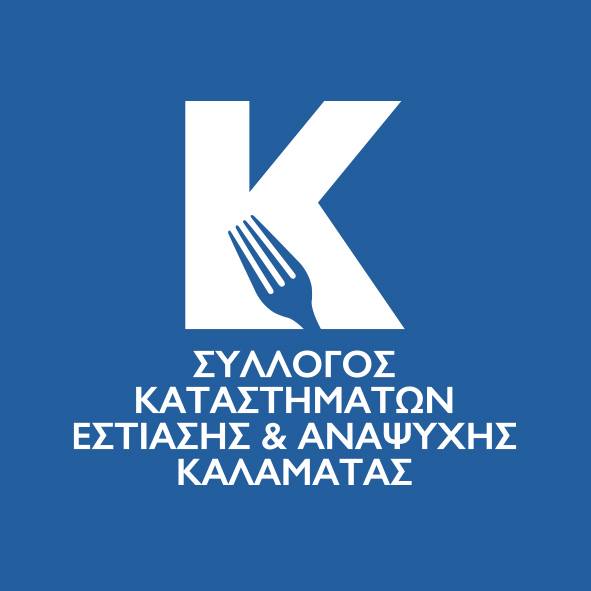 Τέλος την καλλιέργεια, υποβοήθηση, ανάπτυξη και διάδοση του πνεύματος του συνδικαλισμού στον κλάδο  με την γενίκευση της συμμετοχής όλων, στις πρωτοβάθμιες συνδικαλιστικές οργανώσεις και μέσω αυτών, στις αντίστοιχες δευτεροβάθμιες και τριτοβάθμια συνδικαλιστική οργάνωσηΤα ιδρυτικά μέλη του Συλλόγου είναι 31 και παρουσιάζονται ως εξής:Ζαγάκος Ανδρέας  «Κύμα» Ναυαρίνου 167,Μαλαπέτσας Νικόλαος «EGO» Τέρμα Ναυαρίνου, Κομπογιαννίτης Παναγιώτης «Κάρδαμο» Σ. Σταθμού 21, Γεωργουλάκος Μιχάλης «Υπεράνω» Ναυαρίνου 39, Πιέρρος Κωνσταντίνος «Θίασος» Υπαπαντής 7, Κουρκουτά-Χρυσομάλλη Αγγελική «Οινοπαντοπωλείο» Υπαπαντής 32,Νικολακέας Νίκος «Κύτταρο» Αμφείας 12, Κουτίβας Γιάννης «Ροδανθός» Αμφείας 14,Λαμπρόπουλος Γιάννης «Λούφα» Αμφείας 17, Σαριδάκης Γεράσιμος «Blossom» Βαλαωρίτου 7, Κούτρης Αντώνης «Ακτή» Σάντοβα, Χατζής Αθανάσιος «Appallou» Αριστομένους 83, Παπασταθόπουλος Γεώργιος «Platea» Πλ. Βασιλέως Γεωργίου,Μηλίτσης Ηλίας «Vino banco Tapas» Διοσυθομάτων 6, Τριανταφυλλόπουλος Λεωνίδας «Leonidas Passion Coffee» Μακεδονίας 62, Βασιλειάδης Κώστας «στου Κώστα» Μπουρνιάς, Κουκούτση Δήμητρα «Δήμητρα Κατσαρόλ» Νέδοντος 62, Σπύρης Σωτήρης «Leyenta» Φραντζή & Σιδ. Σταθμού, Γάτσης Χρήστος «Λαδορίγανη» Ναυαρίνου 4, Κολοβός Γιάννης «Bodega» Πλ.Βασιλέως Γεωργίου Βεργετόπουλος Παναγιώτης «Luna Lounge» Αριστομένους 23, Φιλανδριανού Δήμητρα «Καστράκι» Βέργα, Τσατσάκης Χάρης «Le jardin» Ναυαρίνου 221 Παγάνης Ιωάννης «Καφεκούτι» Μακεδονίας 16, Καννάς Μιχάλης «fish & Pasta Kannas» Ποσειδώνος 12, Κομπότης Ιωάννης «Craft cafe» Παλαιολόγου 15, Λαμπρόπουλος Αποστόλης «Mangiona» Σαλαμίνος & Χίου,Λεβεντάκης Γιώργος «De lux» Πλατεία 23η Μαρτίου, Κάππος Γιάννης «Κάπως αλλιώς» Σαλαμίνος 46 , Δημόπουλος Θανάσης «Μαντίνεια» Μ. Μαντίνεια,Σαμιώτης Βασίλης «Αριστοτέλειο» Σπάρτης & Αγ. Παντελεήμωνος 1,Με κοινή απόφαση των 31 εκλέχθηκε η Προσωρινή Διοικούσα Επιτροπή την οποία αποτελούν οι κάτωθι: ΠΡΟΕΔΡΟΣ: ΜΑΛΑΠΕΤΣΑΣ ΝΙΚΟΛΑΟΣ  ΑΝΤΙΠΡΟΕΔΡΟΣ: ΖΑΓΑΚΟΣ ΑΝΔΡΕΑΣ ΓΕΝ. ΓΡΑΜΜΑΤΕΑΣ: ΚΟΜΠΟΓΙΑΝΝΙΤΗΣ ΠΑΝΑΓΙΩΤΗΣ  ΤΑΜΙΑΣ: ΣΑΡΙΔΑΚΗΣ ΓΕΡΑΣΙΜΟΣ  ΣΥΜΒΟΥΛΟΣ: ΠΙΕΡΡΟΣ ΚΩΝΣΤΑΝΤΙΝΟΣ  ΣΥΜΒΟΥΛΟΣ: ΚΟΥΡΚΟΥΤΑ ΧΡΥΣΟΜΑΛΗ ΑΓΓΕΛΙΚΗ  ΣΥΜΒΟΥΛΟΣ: ΓΕΩΡΓΟΥΛΑΚΟΣ ΜΙΧΑΛΗΣ  ΣΥΜΒΟΥΛΟΣ: ΚΟΥΤΙΒΑΣ ΓΙΑΝΝΗΣ  ΣΥΜΒΟΥΛΟΣ: ΛΑΜΠΡΟΠΟΥΛΟΣ ΓΙΑΝΝΗΣ  ΣΥΜΒΟΥΛΟΣ: ΒΕΡΓΕΤΟΠΟΥΛΟΣ ΠΑΝΑΓΙΩΤΗΣ  ΣΥΜΒΟΥΛΟΣ: ΒΑΣΙΛΕΙΑΔΗΣ ΚΩΣΤΑΣ  Η Προσωρινή διοικούσα επιτροπή εκπροσωπεί κανονικά το Σύλλογο σε όλες του τις υποχρεώσεις μέχρι και την τέλεση των πρώτων εκλογών όπου θα αναδειχτεί το ΝΕΟ Συμβούλιο με διάρκεια θητείας τριών ετών. Βασική προτεραιότητα της Διοικούσας επιτροπής είναι η εγγραφή στα μητρώα του Συλλόγου όλων των επαγγελματιών του κλάδου. Μετά την ολοκλήρωση των εγγραφών και εφόσον επιτραπεί η διεξαγωγή εκλογών θα προκηρυχθούν εκλογές.  Καλούμε λοιπόν όλους τους συναδέλφους που δραστηριοποιούνται στην εστίαση να επικοινωνήσουν μέσω των social στη σελίδα του Συλλόγου στο facebook : https://www.facebook.com/estiasikalamatas2021 και Instagram: https://www.instagram.com/estiasikalamatas/ και να κατεβάσουν την αίτηση εγγραφής μέλους. Ο τρόπος είναι εύκολος και απλός. Μόνο αποδεικτικό μία απόδειξη από την ταμειακή μηχανή. Ακολουθεί η παρουσίαση της ταυτότητας του (Σ.Κ.Ε.Α.Κ.) παρουσιάζοντας το λογότυπο και την σφραγίδα του Συλλόγου. Επίσης σας παρουσιάζουμε και τα πρώτα banners που δημιούργησε ο Σύλλογος μας για να ενισχύσει την εικόνα και τους στόχους του. Η εταιρική ταυτότητα του Συλλόγου ανήκει στην τοπική δημιουργό Εβίτα Παπασιδέρη που την ευχαριστούμε θερμά για το όμορφο αποτέλεσμα που μας προσέφερε. Με εκτίμηση,Σύλλογος Καταστημάτων Εστίασης & Αναψυχής Καλαμάτας (Σ.Κ.Ε.Α.Κ.)